Obec Hrejkovice zve všechny děti na DĚTSKÝ DEN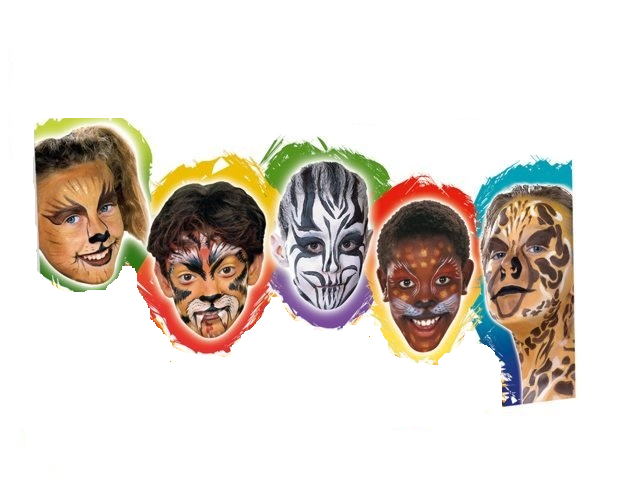 Vezměte si s sebou jízdní kolo a helmu.